CAMARA MUNICIPAL DE SANTA BRANCASECRETARIA DE FINANÇAS - CNPJ.01.958.948/0001-17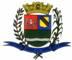 PCA AJUDANTE BRAGA 108 CENTRO SANTA BRANCAData: 20/01/2017 11:43:50Balancete da Despesa do período de 01/12/2016 até 31/12/2016 Sistema CECAM (Página: 1 / 2)TOTAL SUPRIMENTO FINANCEIRO	267.477,68	267.477,68CAMARA MUNICIPAL DE SANTA BRANCASECRETARIA DE FINANÇAS - CNPJ.01.958.948/0001-17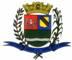 PCA AJUDANTE BRAGA 108 CENTRO SANTA BRANCAData: 20/01/2017 11:43:50Balancete da Despesa do período de 01/12/2016 até 31/12/2016 Sistema CECAM (Página: 2 / 2)SANTA BRANCA, 31 de Dezembro de 20162.01 - CAMARA MUNICIPAL DE SANTA BRANCADotaçãoEmpenhadoEmpenhadoLiquidadoPagoFUNCIONAL PROGRAMÁTICAFichaD.R.InicialAlteraçãoAutorizadoSaldo AtualDisponívelReservadoAnteriorNo PeríodoAtualA PagarAnteriorNo PeríodoAtualAnteriorNo PeríodoAtualProcessado01 - PODER LEGISLATIVO1.590.000,001.590.000,00267.477,68267.477,681.239.893,5182.628,811.322.522,321.203.489,06119.033,261.322.522,321.175.357,03147.165,291.322.522,321 - CAMARA MUNICIPAL1.590.000,001.590.000,00267.477,68267.477,681.239.893,5182.628,811.322.522,321.203.489,06119.033,261.322.522,321.175.357,03147.165,291.322.522,321 - Legislativa1.590.000,001.590.000,00267.477,68267.477,681.239.893,5182.628,811.322.522,321.203.489,06119.033,261.322.522,321.175.357,03147.165,291.322.522,3231 - Ação Legislativa1.590.000,001.590.000,00267.477,68267.477,681.239.893,5182.628,811.322.522,321.203.489,06119.033,261.322.522,321.175.357,03147.165,291.322.522,321 - MANUTENÇÃO DA CAMAR1.590.000,001.590.000,00267.477,68267.477,681.239.893,5182.628,811.322.522,321.203.489,06119.033,261.322.522,321.175.357,03147.165,291.322.522,322001 - MANUTENÇÃO DA C1.590.000,001.590.000,00267.477,68267.477,681.239.893,5182.628,811.322.522,321.203.489,06119.033,261.322.522,321.175.357,03147.165,291.322.522,323.1.90.11.00 - VENCIMENTO101890.000,00890.000,0094.050,9794.050,97723.527,1172.421,92795.949,03723.527,1172.421,92795.949,03723.527,1172.421,92795.949,033.1.90.11.01 - VENCIMENT262.415,7323.771,58286.187,31262.415,7323.771,58286.187,31262.415,7323.771,58286.187,313.1.90.11.37 - GRATIFIC118.658,9311.238,66129.897,59118.658,9311.238,66129.897,59118.658,9311.238,66129.897,593.1.90.11.43 - 13º SALÁRIO34.286,2534.286,2534.286,2534.286,2534.286,2534.286,253.1.90.11.44 - FÉRIAS -3.059,353.059,353.059,353.059,353.059,353.059,353.1.90.11.45 - FÉRIAS -2.930,292.930,292.930,292.930,292.930,292.930,293.1.90.11.46 - FÉRIAS -18.206,7811.119,8029.326,5818.206,7811.119,8029.326,5818.206,7811.119,8029.326,583.1.90.11.60 - REMUNER283.969,7826.291,88310.261,66283.969,7826.291,88310.261,66283.969,7826.291,88310.261,663.1.90.13.00 - OBRIGAÇÕE201222.600,00222.600,0045.154,5645.154,56163.438,2714.007,17177.445,44163.438,2714.007,17177.445,44141.766,4735.678,97177.445,443.1.90.13.01 - FGTS13.889,741.118,5215.008,2613.889,741.118,5215.008,2612.208,702.799,5615.008,263.1.90.13.02 - CONTRIBUI149.548,5312.888,65162.437,18149.548,5312.888,65162.437,18129.557,7732.879,41162.437,183.3.90.30.00 - MATERIAL301110.000,00110.000,0037.695,0337.695,0364.199,518.105,4672.304,9764.199,518.105,4672.304,9758.779,2813.525,6972.304,973.3.90.30.01 - COMBUSTÍ7.112,78888,318.001,097.112,78888,318.001,096.613,471.387,628.001,093.3.90.30.07 - GÊNEROS7.374,31248,007.622,317.374,31248,007.622,314.352,003.270,317.622,313.3.90.30.15 - MATERIAL500,00500,00500,00500,00500,00500,003.3.90.30.16 - MATERIAL4.755,18766,405.521,584.755,18766,405.521,584.755,18766,405.521,583.3.90.30.17 - MATERIA6.973,002.480,009.453,006.973,002.480,009.453,006.973,002.480,009.453,003.3.90.30.21 - MATERIAL6.377,696.377,696.377,696.377,695.909,73467,966.377,693.3.90.30.22 - MATERIAL2.939,602.939,602.939,602.939,602.939,602.939,603.3.90.30.24 - MATERIAL1.777,051.059,552.836,601.777,051.059,552.836,60346,402.490,202.836,603.3.90.30.26 - MATERIAL1.561,322.163,203.724,521.561,322.163,203.724,521.561,322.163,203.724,523.3.90.30.28 - MATERIA5.800,005.800,005.800,005.800,005.800,005.800,003.3.90.30.39 - MATERIA4.095,284.095,284.095,284.095,284.095,284.095,283.3.90.30.99 - OUTROS M15.433,3015.433,3015.433,3015.433,3015.433,3015.433,303.3.90.36.00 - OUTROS SE4015.000,005.000,00581,34581,344.022,91395,754.418,664.022,91395,754.418,664.022,91395,754.418,663.3.90.36.06 - SERVIÇOS360,07360,07360,07360,07360,07360,073.3.90.36.99 - OUTROS S4.022,9135,684.058,594.022,9135,684.058,594.022,9135,684.058,593.3.90.39.00 - OUTROS SE501260.400,0050.000,00310.400,0044.708,6744.708,67279.307,82-13.616,49265.691,33242.903,3722.787,96265.691,33241.863,3723.827,96265.691,333.3.90.39.01 - ASSINATU1.877,90-34,141.843,761.799,5844,181.843,761.799,5844,181.843,763.3.90.39.05 - SERVIÇOS2.650,002.650,001.350,001.300,002.650,001.350,001.300,002.650,003.3.90.39.16 - MANUTEN13.080,001.480,0014.560,0013.080,001.480,0014.560,0013.080,001.480,0014.560,003.3.90.39.17 - MANUTE8.753,001.558,0010.311,008.153,002.158,0010.311,008.153,002.158,0010.311,003.3.90.39.19 - MANUTEN7.170,87650,007.820,877.170,87650,007.820,876.670,871.150,007.820,873.3.90.39.43 - SERVIÇOS12.000,00-2.876,419.123,598.564,66558,939.123,598.564,66558,939.123,593.3.90.39.47 - SERVIÇO506,60506,60506,60506,60506,60506,603.3.90.39.58 - SERVIÇO9.000,0020,029.020,028.300,59719,439.020,028.300,59719,439.020,023.3.90.39.59 - SERVIÇOS120,00120,00120,00120,00120,00120,003.3.90.39.63 - SERVIÇOS7.262,007.262,007.262,007.262,007.262,007.262,003.3.90.39.69 - SEGUROS5.511,265.511,265.511,265.511,265.511,265.511,263.3.90.39.77 - VIGILÂNC7.890,007.890,006.570,001.320,007.890,006.570,001.320,007.890,003.3.90.39.81 - SERVIÇOS1.200,00-567,60632,40581,4051,00632,40581,4051,00632,403.3.90.39.90 - SERVIÇOS16.453,40-4.726,6911.726,7111.357,95368,7611.726,7111.357,95368,7611.726,713.3.90.39.99 - OUTROS S185.832,79-9.119,67176.713,12162.575,4614.137,66176.713,12162.035,4614.677,66176.713,124.4.90.52.00 - EQUIPAME601102.000,00-50.000,0052.000,0045.287,1145.287,115.397,891.315,006.712,895.397,891.315,006.712,895.397,891.315,006.712,894.4.90.52.06 - APARELH900,00110,001.010,00900,00110,001.010,00900,00110,001.010,004.4.90.52.33 - EQUIPAME1.493,89885,002.378,891.493,89885,002.378,891.493,89885,002.378,894.4.90.52.35 - EQUIPAM1.190,00320,001.510,001.190,00320,001.510,001.190,00320,001.510,004.4.90.52.39 - EQUIPAME1.814,001.814,001.814,001.814,001.814,001.814,00TOTAL ORÇAMENTÁRIO1.590.000,001.590.000,00267.477,68267.477,681.239.893,5182.628,811.322.522,321.203.489,06119.033,261.322.522,321.175.357,03147.165,291.322.522,32DotaçãoEmpenhadoEmpenhadoLiquidadoPagoFUNCIONAL PROGRAMÁTICAFichaD.R.InicialAlteraçãoAutorizadoSaldo AtualDisponívelReservadoAnteriorNo PeríodoAtualA PagarAnteriorNo PeríodoAtualAnteriorNo PeríodoAtualProcessado17 - DEVOLUÇÃO DE DUOD551201DEVOLUÇÃO DE TRANSFERENCIAS RECEBIDASDEVOLUÇÃO DE TRANSFERENCIAS RECEBIDASDEVOLUÇÃO DE TRANSFERENCIAS RECEBIDAS267.477,68267.477,68TOTAL EXTRAORÇAMENTÁRIOTOTAL EXTRAORÇAMENTÁRIO162.286,7493.075,63255.362,3711.3.81.26.00 - OUTROS C580101ASSISTENCIA MEDICAASSISTENCIA MEDICA13.926,53896,8414.823,3721.8.81.01.02 - CONTRIBU531101I.N.S.S.56.338,2913.928,8770.267,1621.8.81.01.04 - IMPOSTO531201I.R.R.F.59.048,2359.048,2321.8.81.01.08 - ISS532001ISS1.504,68307,181.811,8621.8.81.01.10 - PENSÃO ALI531501PENSAO JUDICIAL ALIMENTICIAPENSAO JUDICIAL ALIMENTICIA10.759,171.575,4112.334,5821.8.81.01.13 - RETENÇÕ531601CONTRIBUIÇÃO SINDICALCONTRIBUIÇÃO SINDICAL511,44511,4421.8.81.01.15 - RETENÇÕE531401EMPRESTIMOS BANCARIOSEMPRESTIMOS BANCARIOS56.745,495.667,2362.412,7221.8.81.01.99 - OUTROS C531701VALE MERCADORIAVALE MERCADORIA21.220,142.518,2523.738,3921.8.81.01.99 - OUTROS C531801DESCONTOS PESSOAISDESCONTOS PESSOAIS1.281,0095,001.376,0021.8.81.04.99 - OUTROS D540101Rendimentos de aplicaçaoRendimentos de aplicaçao9.038,629.038,62TOTAL DE RESTOS A PAGARTOTAL DE RESTOS A PAGARTOTAL EXTRA + SUPRIMENTO + RESTOS APTOTAL EXTRA + SUPRIMENTO + RESTOS APTOTAL EXTRA + SUPRIMENTO + RESTOS AP162.286,74360.553,31522.840,05TOTAL1.337.643,77507.718,601.845.362,37SALDO PARA O MÊS SEGUINTETESOURARIA0,00BANCOS CONTA MOVIMENTO0,00----------------------TOTAL DE CAIXA E BANCOS0,00----------------------TOTAL GERAL1.845.362,37=============EVANDRO LUIZ DE MELO SOUSAANTONIO CARLOS DE OLIVEIRAJOSE FRANCISCO DA SILVA1SP147248/0-8RG. 20.143.977-3CHEFE DA COORD FINANCEIRARESPONS.P.TESOURARIAPRESIDENTE